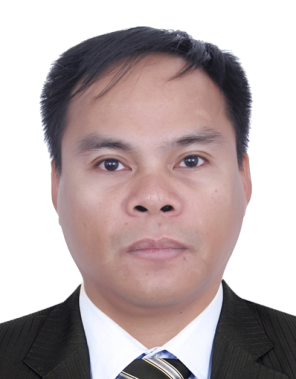 GENIE TABBAY—Civil EngineerLead Auditor, PMP				Mobile	: +97455687458				Email	:  gat1098@gmail.com							PROFILE					I am Civil Engineer in profession with 26 years experienced in construction with various projects and positions handled. I am competent in auditing (QMS & IMS), site inspections, planning, monitoring, site execution, coordination & implementation. I worked in Qatar IMAR Trading & Contracting LLC as Sr. QA/QC Engineer- Deputy Project QA/QC Manager in Katara 6 Star Hotel project. Work in EGIS RAIL as Compliance Engineer/Inspector a QATAR RAIL Project (DOHA METRO & LRT) joint venture project of EGIS Rail & LOUIS BERGER Project Management Consultant as Civil Inspector & HSE Engineer. I worked in Dubai U.A.E for 5 years as Site Engineer with the prestigious project done by SAMSUNG-BESIX-ARABTEC Project in BURJ DUBAI/KHALIFA. As Site Engineer, in-charge in Structural & Architectural works in BURJ KHALIFA. I also worked in Doha Qatar as QA/QC Engineer for 18 months with the project completed by MIDMAC-SIXCO joint venture project in (Qatar Foundation) Qatar National Convention Center (Extension). I handled Structural &Architectural works in that project. I have completed prestigious projects of North Manama Causeway Bridge in Bahrain as QA/QC Engineer of SIXCO-Haji Hassan Group, RIZZANI de ECCHER joint venture project of Ministry of Works. Aside from causeway I was involved in completion of a five-star Hotel in Bahrain FOUR SEASONS HOTEL a Project of SIX CONSTRUCT under Bahrain Bay Development as QA/QC Engineer. I was also QA/QC in the Land Development & Marine works of Qatar Salwa Resort a joint venture project by TASHGEEL & BESIX.QUALIFICATIONS / PRFESSIONAL MEMBERSHIP1990-1995Degree in Bachelor of Science in Civil Engineering University Northern Philippines, Philippines1995Passed Philippine Licensure Examination for Professional Civil Engineers (PRC)Manila Philippines Member of the Philippine Institute of Civil Engineer (PICE)2005-Passed Dubai Municipality Contractors and Consultants Examination 2021 - Passed PMI/PMP examCOMPUTER Other SkillsAuditing (QMS & IMS), inspections, planning& monitoring, coordination & implementation.Microsoft WordMicrosoft ExcelAutoCAD Microsoft PowerPointSTAAD Pro.MS ProjectPrimaveraAconexDriving Skills (with License)TRAINING/SEMINAR ATTENDEDISO 45001:2018- INTEGRATED MANAGEMENT SYSTEM (LEAD AUDITOR)-Chicago Training Center (QATAR) ISO 9001:2015- QUALITY MANAGEMENT SYSTEM (IRCA Certified LEAD AUDITOR)-Chicago Training Center (QATAR)ISO 9001: 2015 -QUALITY MANAGEMENT SYSTEM IN CONSTRUCTION BUSINESS-PICE QATARCONSTRUCTION COMMISSIONING RAILWAY MANAGEMENT TRAINING (CCRM)ADVANCE MEDICAL FIRST AID WITH OXYGEN THERAPY (Certified First Aider)DEFENSIVE DRIVINGCONSTRUCTION RAILWAY OPERATION (CRO)POJECT MANAGEMENT PROFESSIONAL (PMP)Computer-Aided Structural Analysis and Design (STAAD.Pro)STANDARD FIRST AID TRAINING & COMMUNITY CPRCOST ESTIMATE (Construction Estimate)FIRE BRIGADE ORIENTATION & DRILLSAFETY HEALTH & ENVIRONMENT (Fire Brigade Orientation & Drill)ISO 9000 AWARENESS ORIENTATIONPRE-CAST CONCRETE BOX GIRDER (MRT Master Plan & Segmental Concrete Box Girder Construction Methodology)CAST-CONFERENCE ON CONCRETE ART, SCIENCE & TECHNOLOGYPRE-STRESS DESIGNPROJECT & CONSTRUCTION MANAGEMENTPERSONAL INFORMATIONDate of Birth		: 	03 January 1973Status			:	MarriedNationality		: 	FilipinoWORK EXPERIENCEDecember 2020-November 2022IMAR TRADING & CONTRACTING LLC (IMAC-MIDMAC Joint Venture)Sr. QA/QC Engineer /Deputy Project QA/QC ManagerProject: KATARA 6 STAR HOTEL- Lusail Doha Qatar Ensure that all preparation & review of Project QA/QC documents and requirement is adhere and implemented.Operations and Maintenance Manual Method StatementsITPs & Check Lists in line with Project Requirements and getting approval from Main Contractor and the Client/Consultant  Monitor and implementation of QA/QC Procedures in all activities of projects.Coordinates & collaborates to CM, Subcontractor & Site Team to close NCRs or any other QA/QC related issues.  Monitor Work inspections by QA/QC Engineers/Inspectors.Monitor quality of work at site and take Corrective & Preventive Actions, discuss with the PM, Site team & take remedial action  Monitor Subcontractor works in terms of quality. Monitor supplier issued materials quality. Coordinating with independent approved laboratory for required test and follow up the official report for the same  Preparation of Monthly QA/QC Report covering all aspects & Submission to Corporate QA/QC Manager.  Ensure that QA/QC requirements are fully attended at all site activities.Prepares QA/QC analysis and process to avoid non-conformances. Attends, conducts & performs internal quality audit to subcontractor office as requirement on Project Quality Plan.  September 2019 – September 2020EGIS RAIL (LOUIS BERGER EGIS Rail Joint Venture)Civil/Structural Inspector /HSE EngineerProject: RKH-DOHA METRO-REDLINE & LRT TRAM Ensure that all inspections in the Principal Civil Assets of Civil Structural of DOHA METRO & LRT (Lusail TRAM) at the Stations, Viaducts, Bridges, Tunnels, At Grades& Depot to be conducted in a safe and as per requirements.Inspect structural defects in the Tunnel section of LRT Tram &Red Line Doha Metro that is not conforms as per requirements & Standards seen & observed in the Project.Inspect structural defects in the Elevated, At Grade & Depot of LRT Tram &Red Line Doha Metro that is not conforms as per requirements & Standards seen & observed in the Project.Prepares inspection reports & recommendation as per site inspection results.Ensure that safety to be observed & implemented all the time.November 01, 2018 – August 2019EGIS RAIL 	Construction Inspector Engineer/Quality Assurance– LOUIS BERGER&EGIS RAILJOINT VENTUREProject:  QATAR RAIL- GREENLINE ELEVATED & AT GRADEApril 5, 2015 – October 31, 2018EGIS RAIL 	Construction Inspector Engineer/Quality Assurance–LOUIS BERGER&EGIS RAILJOINT VENTUREProject:  QATAR RAIL- REDLINE SOUTH ELEVATED & AT GRADEProject Location: REDLINE SOUTH ELEVATED AT GRADE (Economic Zone Station, Ras Bu Funtas Station& Al Wakra Station)Project Management Consultant (PMC)/Qatar Rail- REDLINE SOUTH ELEVATED& AT GRADEQatar Rail Project- Client Engineer Assistant covers Management of the Contractor Design and Build of the Construction of elevated viaducts of (5.8 km), at grade line of (0.4 km) and including 3 Metro stations namely EZ (Economic Zone Station), Ras Bu Funtas Station and Al Wakra Station.Construction Assurance/Inspector/Compliance EngineerAssure that all safety, quality, design, technical standards, progress reporting and procedures are adhered during the construction process.  Monitor and assure that the Contractor achieves self-certification. Provides advice& resolved to PMC Manager & D&B contractors and sub-contractors on construction issues.Supervised & monitor micro tunneling works in station.Supervised & monitor landscaping works in the station.Prepares Non-Conformance Notice not as per Employers requirements &Standards seen & observed in the Project.Assure that all aspects of safety are monitored & non-conformances corrected.Assist the Construction Manager by monitoring Contractor's safety and quality requirements. Review Contractor’s Quality documentation prior the commencement of works.Review Documents submittals, Method of Statement, Materials Approval Request, Inspection Test Plan, Risk Assessment, Shop Drawings, Technical Notes, and As-built Drawings &Daily Progress Reports.Provide QA/QC leadership and guidance to the Construction inspection team.In coordination with the Construction Team, liaise with Contractor and monitor field QA/QC activity and quality related KPIs.Notify construction manager of non-Conformities and follow up their resolution.Review quality records and certifications ensure records they maintained and ready available.Perform independent surveillance and observations.Collate information and prepare daily activity report.Witness inspections as requested by the D/B Contractor.Attends meetings as needed.Performed daily task assigned for me from time to time.October 12, 2014 – March 12, 2015	September17, 2012 – October 11, 2014SIX CONSTRUCT W.L.L(QATAR)		SIX CONSTRUCT Co. Ltd. (BAHRAIN)SUPERVISOR/QA/QC ENGINEER	SUPERVISOR/QA/QC ENGINEERProject:  QATAR SALWA RESORT	Project:Four Season Hotel			Current Location: Doha Qatar		Bahrain Bay, Manama BahrainTASHGEEL-BESIX JOINT VENTUREEnsuring that processes needed for the Quality Management system are established implemented, maintained, and continually improved.Authority to reject materials or workmanship which does not meet requirements of our client or requirements of approved method statements.Authorities to stop work, if appropriate, on the project or any portion of the Contract as necessary until the required corrections are made.Ensure sufficient personnel to cover all sites activities and all aspects of the work to ensure the quality of work to be performed according to Contract Specifications.Reports on the performance of the Quality Management system and any need for improvement.Ensuring the promotion of awareness of our client requirements throughout the project processes.Determining and providing the resources needed to provide high quality control services.Ensure that the performance of the work is strictly according to the plans and specifications.Ensure that all inspection will be according to the approved PQP, ITP, method statement and shop drawings.Issue a Non-Conformance Report (NCR) when an observed defects on the site.Maintain the approved quality records/documentation on site for review and implementation. (Drawings, Method statements, ITP, PQP etc.)Coordinate with the Sub-Contractor's foreman in charge of the work daily to check on the proper execution of the work.Coordinate with the MEP in-charge prior to inspection/execution of civil/architectural inspections & testing.Advise the site supervisors on Quality improvements that can be made during the inspection execution stage.Enforce the performance of the work in strict accordance with the approved Quality Control and Safety Plan.September 10, 2011 – September 17, 2012SIX CONSTRUCT Co. Ltd.	Project: Manama, Bahrain (North Manama Causeway)				QA/QC ENGINEER(SIXCO-HAJI HASSAN Group-Rizzani de Eccher Joint Venture)North Manama Causeway Project–a multi-million project of Bahrain Ministry of Works. Contractor of pre-cast segmented concrete Bridge along Bahrain Bay Development. Ensures all quality an inspection on the site & check works whether if it conforms to the approved plans and specification as per client specifications and standards prior to approval of the consultants. Ensures worked inspection together with the consultants to take approval prior to commence for further activity. 	Conducts joint inspection on Sub-Structure such as pile, column/pier head, slab, segment erection, stressing & grouting.Preparation & submit Inspection Request, update & conducts site testing.Ensures all erection & stressing of pre-cast segments is as per specifications.Conducts inspection & testing of protective coating.February 2010 – September 2011SIX CONSTRUCT, W.L.L. DOHA, QATAR Project:  Qatar National Convention Center (Extension)QA/QC ENGINEER(MIDMAC – SIXCO Joint Venture)Qatar National Convention Center (Extension) –contractor of structural & architectural of a multi-million project of Qatar Petroleum & Qatar Foundation.Conduct inspection both structural and architectural works.Monitor & check activities to ensure that all were done according to method statements& project specification.Ensures quality inspections on the site & check work whether if it conforms to the approved plans and as per client specifications and standards prior to approval of the consultants. Ensures & assures inspection together with the consultants to take approval prior to commence for further activity. Conducts joint inspection of the project before acceptance of the client.August 2006 – January 2010Supervisor/Site Civil EngineerBESIX Construct L.L.C, U.A.EProject:  BURJ KHALIFA(SAMSUNG-BESIX-ARABTEC Joint Venture)Burj (Dubai) Khalifa–main contractor of structural & architectural of a multi-billion project of EMAAR PROPERTIES which is the current tallest tower in the world.Planning and proper site implementation.Monitoring and update progress of works progress.Prepares and submit Project Progress report and Program Schedule to Manager. Prepare manning schedule for proper attainment of target schedule.Coordinate and resolves with consultants any site issues regarding site condition. Inspects and check site works if it is conforming as per approved shop drawings and specifications before final inspection of consultants for approval.Prepares, arrange and attend to consultants snagging inspection prior to hand-over.Assists Manager from daily activities in the site.March 2004 – Feb. 2005Site EngineerSOLAR RESOURCES INC.Belmont Park Subdivision –owner and developer of medium cost housing project.Planning and implementation. Prepare housing and land development progress report.Supervise Building construction Land Development works.Estimate and prepares housing & land development budget.Prepare bill of quantity and labor cost of land development works.Prepares Daily Equipment Time Report.Coordinate and resolves with Contractor for progress of work and other issues regarding site condition.November 2001 – February 2004 Site EngineerBright Homes and Realty CorporationBulacan Meadows Subdivision – owner and developer of medium cost housing project.Planning and implementation. Prepare housing and land development progress report.Supervise Building construction Land Development works.Estimate and prepares housing & land development budget.Prepare bill of quantity and labor cost of land development works.Prepares Daily Equipment Time Report.Coordinate and resolves with Contractor for progress of work and other issues regarding site condition.June 1996 – May 2001 Office Engineer / (Cost, Production, QA/QC, Safety Engineer)Philippine National Construction Corporation Mayapa Concrete and Casting Plant – supply and delivery of ready mix, and pre-cast concrete.Cost EngineerPrepares daily, weekly, monthly accomplishment reports & summary of construction costs.Prepares annual budget, cost analysis, work schedule and cost estimates.Preparation of Engineering Financial Statement report and production cost report.Prepares billing to various customers.Prepares bill of quantity.Canvass material quotation from various suppliers for evaluation and eventual purchase of materials.Plant Officer-in-charge.Production Supervise fabrication of pre-cast concrete girders, pre-cast concrete post & guardrail post.Conducts field inspection and monitors progress of works.Prepares bar cutting list and manpower work schedule.Conducts site inspection trips to various proposed projects.Quality Control EngineerEvaluates quality of incoming raw materials.Conducts quality assurance and control inspection on outgoing finished products.Follow-up and evaluate progress of production.Design & prepares concrete mix design as specified by the customer’s specification.Performed quality sampling & testing of concrete.Prepares proper quality documents and reports.Safety OfficerImplements awareness of safety rules and regulations among personnel to ensure proper implementation.Maintains an orderly and clean workplace.Implement action plans on accident prevention.Implement safety rules regulations & healthy programs to ensure protection of life and property.